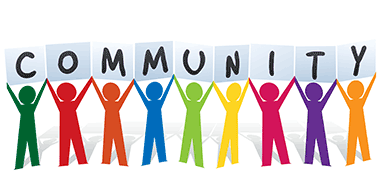    SUPPORTS 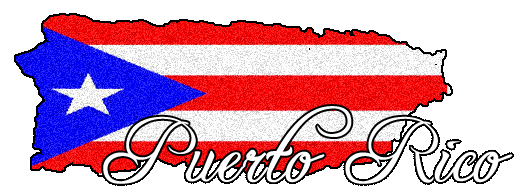 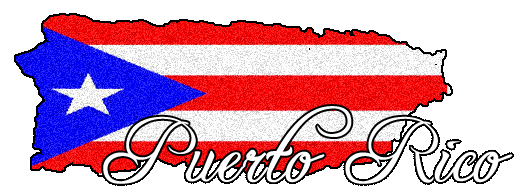 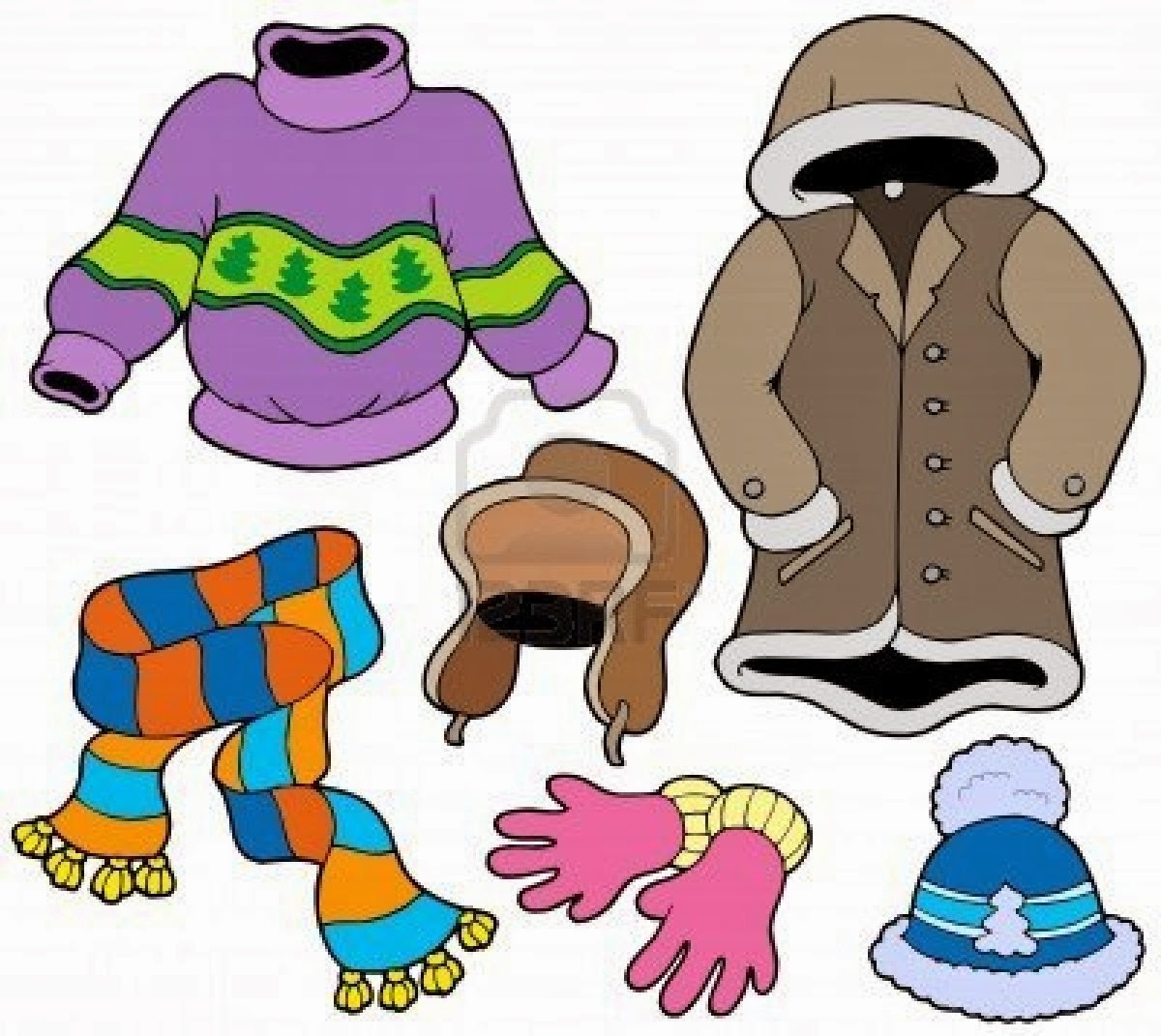 OUTERWEAR & TOILETRY DRIVE for Tilden families & community members affected by HURRICANE MARIASeveral families will experience Fall and Winter for the 1st timeIn partnership with Higher Places Missions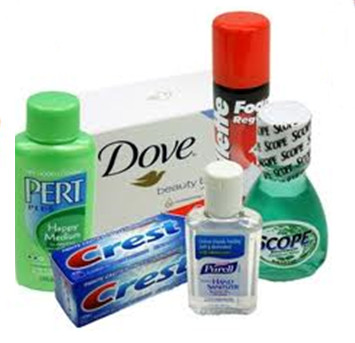 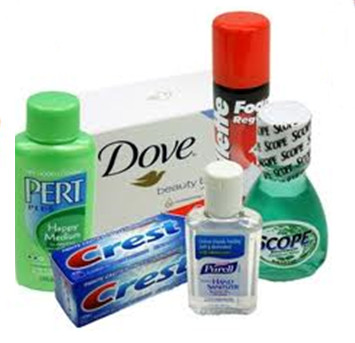 CLOTHING:New and slightly used coats NEW hats, scarves and socksTOILETRIES:Deodorant, baby wipes, toothpaste, toothbrushes, Vaseline, floss, hand sanitizers, hair care products, lotions, foam soap & dispensers, household and feminine suppliesCollection starting now until Monday, November 13, 2017#CommunitySchoolsPHL